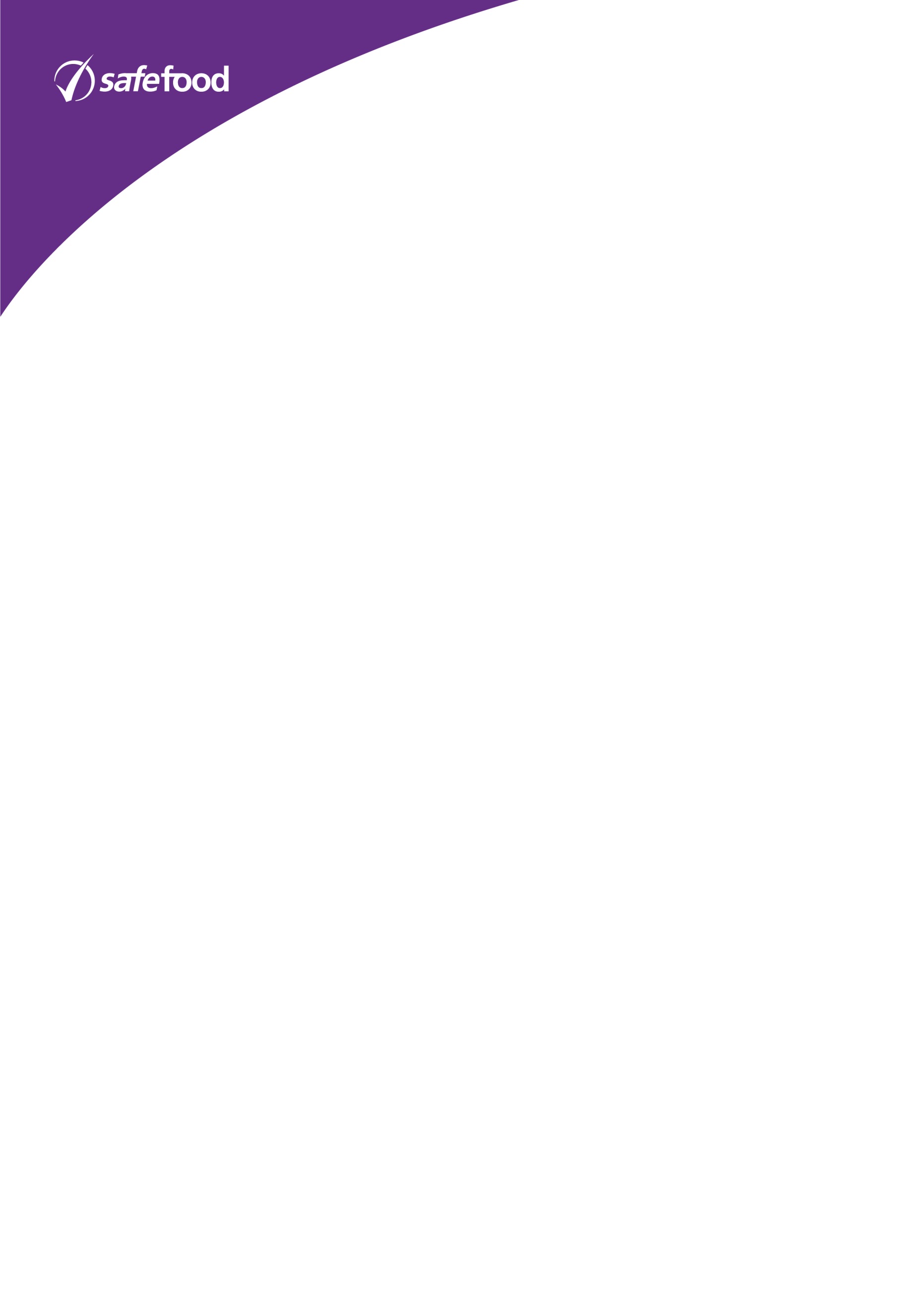 Confidential Personal DetailsI confirm that the information that I have provided in this form and on my CV is correct and complete.  I understand and accept that if I knowingly withhold information, or provide false or misleading information, this may result in my application being rejected, or if I am appointed, in my dismissal. If required, documentary evidence must be supplied. I understand that I must fully complete this form in order to be entered into the screening process. I further understand that employment with safefood is contingent upon satisfactory reports on a check of my references.Signed:								Date:* Candidates must ensure they satisfy all statutory and immigration requirements to work in Ireland.Eligible Candidates must be:A citizen of the European Economic Area. The EEA consists of the Member States of the European Union, Iceland, Liechtenstein, and Norway or(b) 	A citizen of the United Kingdom (UK) or(c) 	A citizen of Switzerland pursuant to the agreement between the EU and Switzerland on the free movement of persons or(d) 	A non-EEA citizen who is a spouse or child of an EEA or UK or Swiss citizen and has a stamp 4 visa or(e) 	A person awarded international protection under the International Protection Act 2015, or any family member entitled to remain in the State as a result of family reunification and has a stamp 4 visa or(f) 	A non-EEA citizen who is a parent of a dependent child who is a citizen of, and resident in, an EEA member state or Switzerland and has a stamp 4 visa.To qualify candidates must meet one of the citizenship criteria above by the date of any job offer.How/where did you hear of this vacancy?1.   Personal Details1.   Personal Details1.   Personal Details1.   Personal Details1.   Personal Details1.   Personal DetailsSurname:Surname:First Names (please underline the name you are known by):First Names (please underline the name you are known by):First Names (please underline the name you are known by):Title: Mr/Mrs/Miss/Ms/DrAddress:Address:Address:Address:Address:Address:Contact Details for interview:  Home No:Home No:Mobile No:E-mail address:E-mail address:2.   Supplementary Information (successful candidates may be asked to supply documentary evidence in support of stated salary)2.   Supplementary Information (successful candidates may be asked to supply documentary evidence in support of stated salary)Please state length of notice required:Present Salary: Reason for leaving:Reason for leaving:3.   Interview Arrangements (Please provide details of any special arrangements in relation to either communications or access which you may require at the interview centre):4.   References: Please give the names, addresses and telephone numbers of two referees.  One referee must be your most recent employer. 4.   References: Please give the names, addresses and telephone numbers of two referees.  One referee must be your most recent employer. 4.   References: Please give the names, addresses and telephone numbers of two referees.  One referee must be your most recent employer. 4.   References: Please give the names, addresses and telephone numbers of two referees.  One referee must be your most recent employer. 4.   References: Please give the names, addresses and telephone numbers of two referees.  One referee must be your most recent employer. Name and Position:Name and Position:Name and Position:Name and Position:Name and Position:Company and Address:Company and Address:Company and Address:Company and Address:Company and Address:Telephone No:Telephone No:Telephone No:Telephone No:Telephone No:Fax Number:Fax Number:Fax Number:Fax Number:Fax Number:E-Mail:E-Mail:E-Mail:E-Mail:E-Mail:5.  Additional Information5.  Additional Information5.  Additional Information5.  Additional Information5.  Additional InformationHave you applied for a position at safefood before?Have you applied for a position at safefood before?Have you applied for a position at safefood before?Yes No We ask candidates to disclose relevant convictions which are not yet ‘spent’ under the Criminal Justice (Spent Convictions and certain Disclosure) Act 2016.  If you are not sure whether your convictions are ‘spent’, please seek legal advice.  Do you have any ‘unspent’ convictions?We ask candidates to disclose relevant convictions which are not yet ‘spent’ under the Criminal Justice (Spent Convictions and certain Disclosure) Act 2016.  If you are not sure whether your convictions are ‘spent’, please seek legal advice.  Do you have any ‘unspent’ convictions?We ask candidates to disclose relevant convictions which are not yet ‘spent’ under the Criminal Justice (Spent Convictions and certain Disclosure) Act 2016.  If you are not sure whether your convictions are ‘spent’, please seek legal advice.  Do you have any ‘unspent’ convictions?Yes No Are there any restrictions on your right to work in the Republic of Ireland or Northern Ireland?  (*see below)Are there any restrictions on your right to work in the Republic of Ireland or Northern Ireland?  (*see below)Are there any restrictions on your right to work in the Republic of Ireland or Northern Ireland?  (*see below)Yes No Are there any restrictions on your right to travel outside of the island of Ireland?Are there any restrictions on your right to travel outside of the island of Ireland?Are there any restrictions on your right to travel outside of the island of Ireland?Yes No Have you previously availed of a Voluntary Early Retirement Scheme or any other Redundancy Scheme in the Public Sector?If YES, do the terms of the Scheme allow you to apply for this position?Have you previously availed of a Voluntary Early Retirement Scheme or any other Redundancy Scheme in the Public Sector?If YES, do the terms of the Scheme allow you to apply for this position?Have you previously availed of a Voluntary Early Retirement Scheme or any other Redundancy Scheme in the Public Sector?If YES, do the terms of the Scheme allow you to apply for this position?Yes Yes No No If any of your answers are yes, please give further details:If any of your answers are yes, please give further details:If any of your answers are yes, please give further details:If any of your answers are yes, please give further details:If any of your answers are yes, please give further details:6.   Declaration